แบบรายงานจำนวนผลงานวิจัยและนวัตกรรมที่ได้รับการตีพิมพ์เผยแพร่ ประจำปีงบประมาณ พ.ศ. 2562 วิทยาเขตเชียงใหม่ หมายเหตุ : 1. หากผลงานวิจัยส่งเข้าประกวดหรือได้รับรางวัลโปรดระบุในช่องหมายเหตุ               2. หากผลงานวิจัยได้รับทุนสนับสนุนจากหน่วยงานภายนอกเพื่อต่อยอดผลงานวิจัยเดิม โปรดระบุ		           ลงชื่อ...............................................ผู้รายงาน     (นายปรัชญา  ชมสะห้าย)                                                                                                                                            ตำแหน่ง หัวหน้างานวิจัยและนวัตกรรมลำดับที่ชื่อผู้วิจัย(เจ้าของผลงานวิจัย/นวัตกรรม)สังกัดคณะชื่อผลงาน(วิจัย/นวัตกรรม)ผลงานวิจัยหรือนวัตกรรมที่ได้รับการตีพิมพ์เผยแพร่ผลงานวิจัยหรือนวัตกรรมที่ได้รับการตีพิมพ์เผยแพร่ผลงานวิจัยหรือนวัตกรรมที่ได้รับการตีพิมพ์เผยแพร่ผลงานวิจัยหรือนวัตกรรมที่ได้รับการตีพิมพ์เผยแพร่ชื่อวารสารวิชาการ/ ชื่อหน่วยงานที่นำเสนอในเวทีวิชาการแหล่งงบประมาณที่ได้รับจัดสรรแหล่งงบประมาณที่ได้รับจัดสรรแหล่งงบประมาณที่ได้รับจัดสรรแหล่งงบประมาณที่ได้รับจัดสรรผลงานวิจัยได้รับการอ้างอิงจากวารสารวิชาการที่ตีพิมพ์เผยแพร่(โปรดระบุจำนวนครั้งในการอ้างอิง)หมายเหตุลำดับที่ชื่อผู้วิจัย(เจ้าของผลงานวิจัย/นวัตกรรม)สังกัดคณะชื่อผลงาน(วิจัย/นวัตกรรม)ตีพิมพ์ในระดับชาติตีพิมพ์ในระดับนานาชาตินำเสนอในเวทีวิชาการระดับชาตินำเสนอในเวทีวิชาการระดับนานาชาติชื่อวารสารวิชาการ/ ชื่อหน่วยงานที่นำเสนอในเวทีวิชาการเงินงบประมาณแผ่นดิน (สกสว.)เงินรายได้เงินทุนส่วนตัวงบประมาณทุนภายนอก(โปรดระบุชื่อแหล่งทุน)ผลงานวิจัยได้รับการอ้างอิงจากวารสารวิชาการที่ตีพิมพ์เผยแพร่(โปรดระบุจำนวนครั้งในการอ้างอิง)หมายเหตุ1นางสาวทิพปภา พิริยหะพันธุ์วิทยาศาสตร์การกีฬาและสุขภาพปัจจัยที่มีผลต่อการตัดสินใจในการเข้าร่วมการแข่งขันกีฬามวยไทยชิงชนะเลิศมหาวิทยาลัยโลกครั้งที่ 1ประชุมวิชาการระดับนานาชาติสถาบันการพลศึกษา ครั้งที่ 9 ระหว่างวันที่ 19-21 พฤษภาคม 25622ว่าที่ร้อยตรีนรินทร์ อนันตกลิ่นวิทยาศาสตร์การกีฬาและสุขภาพปัจจัยที่มีผลต่อการตัดสินใจในการเข้าร่วมการแข่งขันกีฬามวยไทยชิงชนะเลิศมหาวิทยาลัยโลกครั้งที่ 1ประชุมวิชาการระดับนานาชาติสถาบันการพลศึกษา ครั้งที่ 9 ระหว่างวันที่ 19-21 พฤษภาคม 25623นางสาวพิมพิไล เพาะเจาะวิทยาศาสตร์การกีฬาและสุขภาพปัจจัยที่มีผลต่อการตัดสินใจในการเข้าร่วมการแข่งขันกีฬามวยไทยชิงชนะเลิศมหาวิทยาลัยโลกครั้งที่ 1ประชุมวิชาการระดับนานาชาติสถาบันการพลศึกษา ครั้งที่ 9 ระหว่างวันที่ 19-21 พฤษภาคม 25624ดร.ละออทิพย์ อินดีศิลปศาสตร์ปัจจัยที่มีผลต่อการตัดสินใจในการเข้าร่วมการแข่งขันกีฬามวยไทยชิงชนะเลิศมหาวิทยาลัยโลกครั้งที่ 1ประชุมวิชาการระดับนานาชาติสถาบันการพลศึกษา ครั้งที่ 9 ระหว่างวันที่ 19-21 พฤษภาคม 25625นายโชคชัย ปัญญาคำศึกษาศาสตร์ปัจจัยที่มีผลต่อการตัดสินใจในการเข้าร่วมการแข่งขันกีฬามวยไทยชิงชนะเลิศมหาวิทยาลัยโลกครั้งที่ 1ประชุมวิชาการระดับนานาชาติสถาบันการพลศึกษา ครั้งที่ 9 ระหว่างวันที่ 19-21 พฤษภาคม 25626ผู้ช่วยศาสตราจารย์อรรณพร สุริโยศิลปศาสตร์คุณลักษณะบัณฑิตที่พึงประสงค์ของสาขาการจัดการกีฬาตามความต้องการของผู้ใช้บัณฑิตประชุมวิชาการระดับนานาชาติสถาบันการพลศึกษา ครั้งที่ 9 ระหว่างวันที่ 19-21 พฤษภาคม 25627นางสาวประภาศิริ กลางพอนศิลปศาสตร์คุณลักษณะบัณฑิตที่พึงประสงค์ของสาขาการจัดการกีฬาตามความต้องการของผู้ใช้บัณฑิตประชุมวิชาการระดับนานาชาติสถาบันการพลศึกษา ครั้งที่ 9 ระหว่างวันที่ 19-21 พฤษภาคม 25628นายณัฐพล  นันทภาณุวัฒน์ศิลปศาสตร์คุณลักษณะบัณฑิตที่พึงประสงค์ของสาขาการจัดการกีฬาตามความต้องการของผู้ใช้บัณฑิตประชุมวิชาการระดับนานาชาติสถาบันการพลศึกษา ครั้งที่ 9 ระหว่างวันที่ 19-21 พฤษภาคม 2562ลำดับที่ชื่อผู้วิจัย(เจ้าของผลงานวิจัย/นวัตกรรม)สังกัดคณะชื่อผลงาน(วิจัย/นวัตกรรม)ผลงานวิจัยหรือนวัตกรรมที่ได้รับการตีพิมพ์เผยแพร่ผลงานวิจัยหรือนวัตกรรมที่ได้รับการตีพิมพ์เผยแพร่ผลงานวิจัยหรือนวัตกรรมที่ได้รับการตีพิมพ์เผยแพร่ผลงานวิจัยหรือนวัตกรรมที่ได้รับการตีพิมพ์เผยแพร่ชื่อวารสารวิชาการ/ ชื่อหน่วยงานที่นำเสนอในเวทีวิชาการแหล่งงบประมาณที่ได้รับจัดสรรแหล่งงบประมาณที่ได้รับจัดสรรแหล่งงบประมาณที่ได้รับจัดสรรแหล่งงบประมาณที่ได้รับจัดสรรผลงานวิจัยได้รับการอ้างอิงจากวารสารวิชาการที่ตีพิมพ์เผยแพร่(โปรดระบุจำนวนครั้งในการอ้างอิง)หมายเหตุลำดับที่ชื่อผู้วิจัย(เจ้าของผลงานวิจัย/นวัตกรรม)สังกัดคณะชื่อผลงาน(วิจัย/นวัตกรรม)ตีพิมพ์ในระดับชาติตีพิมพ์ในระดับนานาชาตินำเสนอในเวทีวิชาการระดับชาตินำเสนอในเวทีวิชาการระดับนานาชาติชื่อวารสารวิชาการ/ ชื่อหน่วยงานที่นำเสนอในเวทีวิชาการเงินงบประมาณแผ่นดิน (สกสว.)เงินรายได้เงินทุนส่วนตัวงบประมาณทุนภายนอก(โปรดระบุชื่อแหล่งทุน)ผลงานวิจัยได้รับการอ้างอิงจากวารสารวิชาการที่ตีพิมพ์เผยแพร่(โปรดระบุจำนวนครั้งในการอ้างอิง)หมายเหตุ9ดร.ละออทิพย์ อินดีศิลปศาสตร์ความพึงพอใจของสถานประกอบการต่อคุณภาพของการจัดการศึกษา และแผนการเรียนของสาขาวิชาการจัดการกีฬาประชุมวิชาการระดับนานาชาติสถาบันการพลศึกษา ครั้งที่ 9 ระหว่างวันที่ 19-21 พฤษภาคม 256210ดร.อลงกร นำบุญจิตต์ศิลปศาสตร์ความพึงพอใจของสถานประกอบการต่อคุณภาพของการจัดการศึกษา และแผนการเรียนของสาขาวิชาการจัดการกีฬาประชุมวิชาการระดับนานาชาติสถาบันการพลศึกษา ครั้งที่ 9 ระหว่างวันที่ 19-21 พฤษภาคม 256211นายวิฑูรย์ โพธิ์ทิพย์วิทยาศาสตร์การกีฬาและสุขภาพความพึงพอใจของสถานประกอบการต่อคุณภาพของการจัดการศึกษา และแผนการเรียนของสาขาวิชาการจัดการกีฬาประชุมวิชาการระดับนานาชาติสถาบันการพลศึกษา ครั้งที่ 9 ระหว่างวันที่ 19-21 พฤษภาคม 256212นายณัฐพล  นันทภาณุวัฒน์ศิลปศาสตร์ความคาดหวังและประสิทธิภาพของการบริการวิชาการของสาขาวิชาการจัดการกีฬาคณะศิลปศาสตร์สถาบันการพลศึกษาวิทยาเขตเชียงใหม่ประชุมวิชาการระดับนานาชาติสถาบันการพลศึกษา ครั้งที่ 9 ระหว่างวันที่ 19-21 พฤษภาคม 256213ผู้ช่วยศาสตราจารย์อรรณพร สุริโยศิลปศาสตร์ความคาดหวังและประสิทธิภาพของการบริการวิชาการของสาขาวิชาการจัดการกีฬาคณะศิลปศาสตร์สถาบันการพลศึกษาวิทยาเขตเชียงใหม่ประชุมวิชาการระดับนานาชาติสถาบันการพลศึกษา ครั้งที่ 9 ระหว่างวันที่ 19-21 พฤษภาคม 256214นายชานนท์ ศิริประยงค์ศิลปศาสตร์ความคาดหวังและประสิทธิภาพของการบริการวิชาการของสาขาวิชาการจัดการกีฬาคณะศิลปศาสตร์สถาบันการพลศึกษาวิทยาเขตเชียงใหม่ประชุมวิชาการระดับนานาชาติสถาบันการพลศึกษา ครั้งที่ 9 ระหว่างวันที่ 19-21 พฤษภาคม 256215นายณัฐพล  นันทภาณุวัฒน์ศิลปศาสตร์ปัจจัยเชิงเทคนิคที่มีผลต่อความสำเร็จระบบเครือข่ายไร้สายใน สถาบันการพลศึกษา วิทยาเขตเชียงใหม่ประชุมวิชาการระดับนานาชาติสถาบันการพลศึกษา ครั้งที่ 9 ระหว่างวันที่ 19-21 พฤษภาคม 2562ลำดับที่ชื่อผู้วิจัย(เจ้าของผลงานวิจัย/นวัตกรรม)สังกัดคณะชื่อผลงาน(วิจัย/นวัตกรรม)ผลงานวิจัยหรือนวัตกรรมที่ได้รับการตีพิมพ์เผยแพร่ผลงานวิจัยหรือนวัตกรรมที่ได้รับการตีพิมพ์เผยแพร่ผลงานวิจัยหรือนวัตกรรมที่ได้รับการตีพิมพ์เผยแพร่ผลงานวิจัยหรือนวัตกรรมที่ได้รับการตีพิมพ์เผยแพร่ชื่อวารสารวิชาการ/ ชื่อหน่วยงานที่นำเสนอในเวทีวิชาการแหล่งงบประมาณที่ได้รับจัดสรรแหล่งงบประมาณที่ได้รับจัดสรรแหล่งงบประมาณที่ได้รับจัดสรรแหล่งงบประมาณที่ได้รับจัดสรรผลงานวิจัยได้รับการอ้างอิงจากวารสารวิชาการที่ตีพิมพ์เผยแพร่(โปรดระบุจำนวนครั้งในการอ้างอิง)หมายเหตุลำดับที่ชื่อผู้วิจัย(เจ้าของผลงานวิจัย/นวัตกรรม)สังกัดคณะชื่อผลงาน(วิจัย/นวัตกรรม)ตีพิมพ์ในระดับชาติตีพิมพ์ในระดับนานาชาตินำเสนอในเวทีวิชาการระดับชาตินำเสนอในเวทีวิชาการระดับนานาชาติชื่อวารสารวิชาการ/ ชื่อหน่วยงานที่นำเสนอในเวทีวิชาการเงินงบประมาณแผ่นดิน (สกสว.)เงินรายได้เงินทุนส่วนตัวงบประมาณทุนภายนอก(โปรดระบุชื่อแหล่งทุน)ผลงานวิจัยได้รับการอ้างอิงจากวารสารวิชาการที่ตีพิมพ์เผยแพร่(โปรดระบุจำนวนครั้งในการอ้างอิง)หมายเหตุ16ผู้ช่วยศาสตราจารย์ ดร.ปนัดดา จีนประชาศิลปศาสตร์คุณภาพการให้บริการต่อนักท่องเที่ยวที่เข้ามาใช้บริการของสนามมวยในจังหวัดเชียงใหม่ประชุมวิชาการระดับนานาชาติสถาบันการพลศึกษา ครั้งที่ 9 ระหว่างวันที่ 19-21 พฤษภาคม 256217นางสาวกชพร เวศอุไรศิลปศาสตร์คุณภาพการให้บริการต่อนักท่องเที่ยวที่เข้ามาใช้บริการของสนามมวยในจังหวัดเชียงใหม่ประชุมวิชาการระดับนานาชาติสถาบันการพลศึกษา ครั้งที่ 9 ระหว่างวันที่ 19-21 พฤษภาคม 256218นางศิริรัตน์ ปัญญาคม ศิลปศาสตร์คุณภาพการให้บริการต่อนักท่องเที่ยวที่เข้ามาใช้บริการของสนามมวยในจังหวัดเชียงใหม่ประชุมวิชาการระดับนานาชาติสถาบันการพลศึกษา ครั้งที่ 9 ระหว่างวันที่ 19-21 พฤษภาคม 256219นางสาวกัณฐาภรณ์ ขันมณีศิลปศาสตร์คุณภาพการให้บริการต่อนักท่องเที่ยวที่เข้ามาใช้บริการของสนามมวยในจังหวัดเชียงใหม่ประชุมวิชาการระดับนานาชาติสถาบันการพลศึกษา ครั้งที่ 9 ระหว่างวันที่ 19-21 พฤษภาคม 256220นางสาวจุฬารัตน์ สุริยะศิลปศาสตร์การมีส่วนร่วมของชุมชนบ้านแม่กลางหลวงในการจัดการท่องเที่ยวเชิงนิเวศ อุทยานแห่งชาติดอยอินทนนท์ อำเภอจอมทอง จังหวัดเชียงใหม่ประชุมวิชาการระดับนานาชาติสถาบันการพลศึกษา ครั้งที่ 9 ระหว่างวันที่ 19-21 พฤษภาคม 256221นายสุรพงษ์ หรรษาศิลปศาสตร์การมีส่วนร่วมของชุมชนบ้านแม่กลางหลวงในการจัดการท่องเที่ยวเชิงนิเวศ อุทยานแห่งชาติดอยอินทนนท์ อำเภอจอมทอง จังหวัดเชียงใหม่ประชุมวิชาการระดับนานาชาติสถาบันการพลศึกษา ครั้งที่ 9 ระหว่างวันที่ 19-21 พฤษภาคม 256222ดร.ละออทิพย์ อินดีศิลปศาสตร์คุณลักษณะของบุคลากรกีฬาอาชีพที่พึงประสงค์ของจังหวัดเชียงใหม่ ในประเทศไทยยุค 4.0วารสารวิชาการ สถาบันการพลศึกษาวารสารประจำเดือน : มกราคม, 2019 - เมษายน, 2019ลำดับที่ชื่อผู้วิจัย(เจ้าของผลงานวิจัย/นวัตกรรม)สังกัดคณะชื่อผลงาน(วิจัย/นวัตกรรม)ผลงานวิจัยหรือนวัตกรรมที่ได้รับการตีพิมพ์เผยแพร่ผลงานวิจัยหรือนวัตกรรมที่ได้รับการตีพิมพ์เผยแพร่ผลงานวิจัยหรือนวัตกรรมที่ได้รับการตีพิมพ์เผยแพร่ผลงานวิจัยหรือนวัตกรรมที่ได้รับการตีพิมพ์เผยแพร่ชื่อวารสารวิชาการ/ ชื่อหน่วยงานที่นำเสนอในเวทีวิชาการแหล่งงบประมาณที่ได้รับจัดสรรแหล่งงบประมาณที่ได้รับจัดสรรแหล่งงบประมาณที่ได้รับจัดสรรแหล่งงบประมาณที่ได้รับจัดสรรผลงานวิจัยได้รับการอ้างอิงจากวารสารวิชาการที่ตีพิมพ์เผยแพร่(โปรดระบุจำนวนครั้งในการอ้างอิง)หมายเหตุลำดับที่ชื่อผู้วิจัย(เจ้าของผลงานวิจัย/นวัตกรรม)สังกัดคณะชื่อผลงาน(วิจัย/นวัตกรรม)ตีพิมพ์ในระดับชาติตีพิมพ์ในระดับนานาชาตินำเสนอในเวทีวิชาการระดับชาตินำเสนอในเวทีวิชาการระดับนานาชาติชื่อวารสารวิชาการ/ ชื่อหน่วยงานที่นำเสนอในเวทีวิชาการเงินงบประมาณแผ่นดิน (สกสว.)เงินรายได้เงินทุนส่วนตัวงบประมาณทุนภายนอก(โปรดระบุชื่อแหล่งทุน)ผลงานวิจัยได้รับการอ้างอิงจากวารสารวิชาการที่ตีพิมพ์เผยแพร่(โปรดระบุจำนวนครั้งในการอ้างอิง)หมายเหตุ23รองศาสตราจารย์ ดร.พีระพงศ์ บุญศิริศึกษาศาสตร์การบริหารจัดการการแข่งขันกีฬามวยไทยในการเข้าร่วมแข่งขันกีฬามวยไทยชิงชนะเลิศมหาวิทยาลัยโลก ครั้งที่ 1ประชุมวิชาการระดับนานาชาติสถาบันการพลศึกษา ครั้งที่ 9 ระหว่างวันที่ 19-21 พฤษภาคม 256224รองศาสตราจารย์สุดยอดชมสะห้ายศึกษาศาสตร์การบริหารจัดการการแข่งขันกีฬามวยไทยในการเข้าร่วมแข่งขันกีฬามวยไทยชิงชนะเลิศมหาวิทยาลัยโลก ครั้งที่ 1ประชุมวิชาการระดับนานาชาติสถาบันการพลศึกษา ครั้งที่ 9 ระหว่างวันที่ 19-21 พฤษภาคม 256225ผู้ช่วยศาสตราจารย์ ดร.ศิริพร สัตยานุรักษ์ศึกษาศาสตร์การบริหารจัดการการแข่งขันกีฬามวยไทยในการเข้าร่วมแข่งขันกีฬามวยไทยชิงชนะเลิศมหาวิทยาลัยโลก ครั้งที่ 1ประชุมวิชาการระดับนานาชาติสถาบันการพลศึกษา ครั้งที่ 9 ระหว่างวันที่ 19-21 พฤษภาคม 256226ดร.จารุวัฒน์ สัตยานุรักษ์ศึกษาศาสตร์การบริหารจัดการการแข่งขันกีฬามวยไทยในการเข้าร่วมแข่งขันกีฬามวยไทยชิงชนะเลิศมหาวิทยาลัยโลก ครั้งที่ 1ประชุมวิชาการระดับนานาชาติสถาบันการพลศึกษา ครั้งที่ 9 ระหว่างวันที่ 19-21 พฤษภาคม 256227นายโชคชัย ปัญญาคำศึกษาศาสตร์การบริหารจัดการการแข่งขันกีฬามวยไทยในการเข้าร่วมแข่งขันกีฬามวยไทยชิงชนะเลิศมหาวิทยาลัยโลก ครั้งที่ 1ประชุมวิชาการระดับนานาชาติสถาบันการพลศึกษา ครั้งที่ 9 ระหว่างวันที่ 19-21 พฤษภาคม 256228รองศาสตราจารย์สุดยอด ชมสะห้ายศึกษาศาสตร์รูปแบบกิจกรรมเสริมคุณลักษณะบัณฑิต สาขาวิชาชีพพลศึกษา คณะศึกษาศาสตร์ สถาบันการพลศึกษาวิทยาเขตภาคเหนือประชุมวิชาการระดับนานาชาติสถาบันการพลศึกษาครั้งที่ 9 ระหว่างวันที่19-21 พฤษภาคม 256229นายธนกร ปัญญาวงศ์ศึกษาศาสตร์รูปแบบกิจกรรมเสริมคุณลักษณะบัณฑิต สาขาวิชาชีพพลศึกษา คณะศึกษาศาสตร์ สถาบันการพลศึกษาวิทยาเขตภาคเหนือประชุมวิชาการระดับนานาชาติสถาบันการพลศึกษาครั้งที่ 9 ระหว่างวันที่19-21 พฤษภาคม 256230นายโชคชัย ปัญญาคำศึกษาศาสตร์รูปแบบกิจกรรมเสริมคุณลักษณะบัณฑิต สาขาวิชาชีพพลศึกษา คณะศึกษาศาสตร์ สถาบันการพลศึกษาวิทยาเขตภาคเหนือประชุมวิชาการระดับนานาชาติสถาบันการพลศึกษาครั้งที่ 9 ระหว่างวันที่19-21 พฤษภาคม 256231นายสุริยันต์  กันทิพย์วรากุลศึกษาศาสตร์รูปแบบกิจกรรมเสริมคุณลักษณะบัณฑิต สาขาวิชาชีพพลศึกษา คณะศึกษาศาสตร์ สถาบันการพลศึกษาวิทยาเขตภาคเหนือประชุมวิชาการระดับนานาชาติสถาบันการพลศึกษาครั้งที่ 9 ระหว่างวันที่19-21 พฤษภาคม 256232นายปรัชญา  ชมสะห้ายวิทยาศาสตร์การกีฬาและสุขภาพรูปแบบกิจกรรมเสริมคุณลักษณะบัณฑิต สาขาวิชาชีพพลศึกษา คณะศึกษาศาสตร์ สถาบันการพลศึกษาวิทยาเขตภาคเหนือประชุมวิชาการระดับนานาชาติสถาบันการพลศึกษาครั้งที่ 9 ระหว่างวันที่19-21 พฤษภาคม 2562ลำดับที่ชื่อผู้วิจัย(เจ้าของผลงานวิจัย/นวัตกรรม)สังกัดคณะชื่อผลงาน(วิจัย/นวัตกรรม)ผลงานวิจัยหรือนวัตกรรมที่ได้รับการตีพิมพ์เผยแพร่ผลงานวิจัยหรือนวัตกรรมที่ได้รับการตีพิมพ์เผยแพร่ผลงานวิจัยหรือนวัตกรรมที่ได้รับการตีพิมพ์เผยแพร่ผลงานวิจัยหรือนวัตกรรมที่ได้รับการตีพิมพ์เผยแพร่ชื่อวารสารวิชาการ/ ชื่อหน่วยงานที่นำเสนอในเวทีวิชาการแหล่งงบประมาณที่ได้รับจัดสรรแหล่งงบประมาณที่ได้รับจัดสรรแหล่งงบประมาณที่ได้รับจัดสรรแหล่งงบประมาณที่ได้รับจัดสรรผลงานวิจัยได้รับการอ้างอิงจากวารสารวิชาการที่ตีพิมพ์เผยแพร่(โปรดระบุจำนวนครั้งในการอ้างอิง)หมายเหตุลำดับที่ชื่อผู้วิจัย(เจ้าของผลงานวิจัย/นวัตกรรม)สังกัดคณะชื่อผลงาน(วิจัย/นวัตกรรม)ตีพิมพ์ในระดับชาติตีพิมพ์ในระดับนานาชาตินำเสนอในเวทีวิชาการระดับชาตินำเสนอในเวทีวิชาการระดับนานาชาติชื่อวารสารวิชาการ/ ชื่อหน่วยงานที่นำเสนอในเวทีวิชาการเงินงบประมาณแผ่นดิน (สกสว.)เงินรายได้เงินทุนส่วนตัวงบประมาณทุนภายนอก(โปรดระบุชื่อแหล่งทุน)ผลงานวิจัยได้รับการอ้างอิงจากวารสารวิชาการที่ตีพิมพ์เผยแพร่(โปรดระบุจำนวนครั้งในการอ้างอิง)หมายเหตุ33นายกฐิน พุทธพิมเสนศึกษาศาสตร์การใช้เวลาว่างและการเข้าร่วมกิจกรรมทางกายของนักศึกษาชั้นปีที่ 1 สถาบันการพลศึกษา วิทยาเขตเชียงใหม่ประชุมวิชาการระดับนานาชาติสถาบันการพลศึกษา ครั้งที่ 9 ระหว่างวันที่ 19-21 พฤษภาคม 256234นางสาวประภาศิริ กลางพอนศิลปศาสตร์การใช้เวลาว่างและการเข้าร่วมกิจกรรมทางกายของนักศึกษาชั้นปีที่ 1 สถาบันการพลศึกษา วิทยาเขตเชียงใหม่ประชุมวิชาการระดับนานาชาติสถาบันการพลศึกษา ครั้งที่ 9 ระหว่างวันที่ 19-21 พฤษภาคม 256235ดร.ยงยุทธ  ตันสาลีศึกษาศาสตร์การใช้เวลาว่างและการเข้าร่วมกิจกรรมทางกายของนักศึกษาชั้นปีที่ 1 สถาบันการพลศึกษา วิทยาเขตเชียงใหม่ประชุมวิชาการระดับนานาชาติสถาบันการพลศึกษา ครั้งที่ 9 ระหว่างวันที่ 19-21 พฤษภาคม 256236ว่าที่ร้อยตรีนรินทร์ อนันตกลิ่นวิทยาศาสตร์การกีฬาและสุขภาพการใช้เวลาว่างและการเข้าร่วมกิจกรรมทางกายของนักศึกษาชั้นปีที่ 1 สถาบันการพลศึกษา วิทยาเขตเชียงใหม่ประชุมวิชาการระดับนานาชาติสถาบันการพลศึกษา ครั้งที่ 9 ระหว่างวันที่ 19-21 พฤษภาคม 256237นางสาวจิรัชญา มูลหงษ์ศึกษาศาสตร์การใช้เวลาว่างและการเข้าร่วมกิจกรรมทางกายของนักศึกษาชั้นปีที่ 1 สถาบันการพลศึกษา วิทยาเขตเชียงใหม่ประชุมวิชาการระดับนานาชาติสถาบันการพลศึกษา ครั้งที่ 9 ระหว่างวันที่ 19-21 พฤษภาคม 256238ดร.จารุวัฒน์ สัตยานุรักษ์ความเป็นไทยของนักศึกษากลุ่มชาติพันธุ์ ผ่านสถาบันการพลศึกษา วิทยาเขตเชียงใหม่ประชุมวิชาการระดับนานาชาติสถาบันการพลศึกษา ครั้งที่ 9 ระหว่างวันที่ 19-21 พฤษภาคม 256239ผู้ช่วยศาสตราจารย์ ดร.ศิริพร  สัตยานุรักษ์ศึกษาศาสตร์ความเป็นไทยของนักศึกษากลุ่มชาติพันธุ์ ผ่านสถาบันการพลศึกษา วิทยาเขตเชียงใหม่ประชุมวิชาการระดับนานาชาติสถาบันการพลศึกษา ครั้งที่ 9 ระหว่างวันที่ 19-21 พฤษภาคม 2562ลำดับที่ชื่อผู้วิจัย(เจ้าของผลงานวิจัย/นวัตกรรม)สังกัดคณะชื่อผลงาน(วิจัย/นวัตกรรม)ผลงานวิจัยหรือนวัตกรรมที่ได้รับการตีพิมพ์เผยแพร่ผลงานวิจัยหรือนวัตกรรมที่ได้รับการตีพิมพ์เผยแพร่ผลงานวิจัยหรือนวัตกรรมที่ได้รับการตีพิมพ์เผยแพร่ผลงานวิจัยหรือนวัตกรรมที่ได้รับการตีพิมพ์เผยแพร่ชื่อวารสารวิชาการ/ ชื่อหน่วยงานที่นำเสนอในเวทีวิชาการแหล่งงบประมาณที่ได้รับจัดสรรแหล่งงบประมาณที่ได้รับจัดสรรแหล่งงบประมาณที่ได้รับจัดสรรแหล่งงบประมาณที่ได้รับจัดสรรผลงานวิจัยได้รับการอ้างอิงจากวารสารวิชาการที่ตีพิมพ์เผยแพร่(โปรดระบุจำนวนครั้งในการอ้างอิง)หมายเหตุลำดับที่ชื่อผู้วิจัย(เจ้าของผลงานวิจัย/นวัตกรรม)สังกัดคณะชื่อผลงาน(วิจัย/นวัตกรรม)ตีพิมพ์ในระดับชาติตีพิมพ์ในระดับนานาชาตินำเสนอในเวทีวิชาการระดับชาตินำเสนอในเวทีวิชาการระดับนานาชาติชื่อวารสารวิชาการ/ ชื่อหน่วยงานที่นำเสนอในเวทีวิชาการเงินงบประมาณแผ่นดิน (สกสว.)เงินรายได้เงินทุนส่วนตัวงบประมาณทุนภายนอก(โปรดระบุชื่อแหล่งทุน)ผลงานวิจัยได้รับการอ้างอิงจากวารสารวิชาการที่ตีพิมพ์เผยแพร่(โปรดระบุจำนวนครั้งในการอ้างอิง)หมายเหตุ40รองศาสตราจารย์สุดยอด ชมสะห้ายศึกษาศาสตร์ปัจจัยในการสมัครใจเข้าร่วมการแข่งขันกีฬา สถาบันการพลศึกษาแห่งประเทศไทย ครั้งที่ 41 “พลศึกษาเกมส์”วารสารวิชาการ สถาบันการพลศึกษาวารสารประจำเดือน : มกราคม, 2019 - เมษายน, 201941ดร.ยงยุทธ ตันสาลีศึกษาศาสตร์ปัจจัยในการสมัครใจเข้าร่วมการแข่งขันกีฬา สถาบันการพลศึกษาแห่งประเทศไทย ครั้งที่ 41 “พลศึกษาเกมส์”วารสารวิชาการ สถาบันการพลศึกษาวารสารประจำเดือน : มกราคม, 2019 - เมษายน, 201942นายธนกร ปัญญาวงค์ศึกษาศาสตร์ปัจจัยในการสมัครใจเข้าร่วมการแข่งขันกีฬา สถาบันการพลศึกษาแห่งประเทศไทย ครั้งที่ 41 “พลศึกษาเกมส์”วารสารวิชาการ สถาบันการพลศึกษาวารสารประจำเดือน : มกราคม, 2019 - เมษายน, 201943นายสรายุธ สมบูรณ์ศึกษาศาสตร์ปัจจัยในการสมัครใจเข้าร่วมการแข่งขันกีฬา สถาบันการพลศึกษาแห่งประเทศไทย ครั้งที่ 41 “พลศึกษาเกมส์”วารสารวิชาการ สถาบันการพลศึกษาวารสารประจำเดือน : มกราคม, 2019 - เมษายน, 201944ผู้ช่วยศาสตราจารย์บุญชัย เลิศพิริยะชัยกุลศึกษาศาสตร์ปัจจัยในการสมัครใจเข้าร่วมการแข่งขันกีฬา สถาบันการพลศึกษาแห่งประเทศไทย ครั้งที่ 41 “พลศึกษาเกมส์”วารสารวิชาการ สถาบันการพลศึกษาวารสารประจำเดือน : มกราคม, 2019 - เมษายน, 201945ว่าที่ร้อยตรีนรินทร์ อนันตกลิ่นวิทยาศาสตร์การกีฬาและสุขภาพปัจจัยในการสมัครใจเข้าร่วมการแข่งขันกีฬา สถาบันการพลศึกษาแห่งประเทศไทย ครั้งที่ 41 “พลศึกษาเกมส์”วารสารวิชาการ สถาบันการพลศึกษาวารสารประจำเดือน : มกราคม, 2019 - เมษายน, 201946นายสุริยันต์ กันทิพย์วรากุลศึกษาศาสตร์คุณลักษณะที่เป็นจริงและที่พึงประสงค์ของ นักศึกษาฝึกประสบการณ์วิชาชีพครู สถาบันการพลศึกษา วิทยาเขตเชียงใหม่วารสารวิชาการ สถาบันการพลศึกษาวารสารประจำเดือน : มกราคม, 2019 - เมษายน, 2019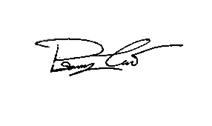 47ผู้ช่วยศาสตราจารย์วัฒนา สุริยจันทร์ศึกษาศาสตร์คุณลักษณะที่เป็นจริงและที่พึงประสงค์ของ นักศึกษาฝึกประสบการณ์วิชาชีพครู สถาบันการพลศึกษา วิทยาเขตเชียงใหม่วารสารวิชาการ สถาบันการพลศึกษาวารสารประจำเดือน : มกราคม, 2019 - เมษายน, 201948นายกฐิน พุทธพิมเสนศึกษาศาสตร์คุณลักษณะที่เป็นจริงและที่พึงประสงค์ของ นักศึกษาฝึกประสบการณ์วิชาชีพครู สถาบันการพลศึกษา วิทยาเขตเชียงใหม่วารสารวิชาการ สถาบันการพลศึกษาวารสารประจำเดือน : มกราคม, 2019 - เมษายน, 201949นายอนุชา กิตติชัยชาญศึกษาศาสตร์คุณลักษณะที่เป็นจริงและที่พึงประสงค์ของ นักศึกษาฝึกประสบการณ์วิชาชีพครู สถาบันการพลศึกษา วิทยาเขตเชียงใหม่วารสารวิชาการ สถาบันการพลศึกษาวารสารประจำเดือน : มกราคม, 2019 - เมษายน, 201950นางสาวจิรัชญา มูลหงษ์ศึกษาศาสตร์คุณลักษณะที่เป็นจริงและที่พึงประสงค์ของ นักศึกษาฝึกประสบการณ์วิชาชีพครู สถาบันการพลศึกษา วิทยาเขตเชียงใหม่วารสารวิชาการ สถาบันการพลศึกษาวารสารประจำเดือน : มกราคม, 2019 - เมษายน, 2019